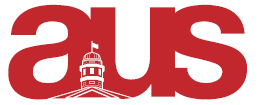 Report of Philosophy Students’ Association, AUS Council 20 March 2019Departmental UpdatesHiring CommitteeThe PSA appointed a representative at the request of the Department of Philosophy to serve on a hiring committee for a new ethics professor. My colleague, Nico Rullmann, has met with the proposed candidates. These candidates will now be referred to the university who will make a final hiring decision. If they chose to not bring them onto the faculty, then there will be a new hiring round. If you want more information, contact Nico or me. New LogoOur logo competition has commenced, and we are currently in the process of deciding on the final choice. If you had been working on a submission, though, we are certainly open to even more submissions.Lounge UpdatesI have desperately wanted to redo the walls in the philosophy lounge from the wretched and soulless pea soup green. So I am going to be undertaking this as a personal project for my PSA legacy. Reaching OutWhile the PSA has historically chosen to be removed from the minute politics of student government, as a matter of habit, with recent events, I know that some folks want to be more involved and I strongly encourage that.  I represent the PSA and am far more expedient in bringing your concerns to the fore. I want to invite everyone to contact me if they have any inputs to consider. As an official stance, we will tend to not sign onto motions concerning student politics, except for those that will expand rather than curtail access and make for a more perfect McGill arts experience.ConstitutionAt a recent meeting we decided to begin to amend our constitution. While we have completed significant amendments, we are open to input from even more students to make our department more effective. We will be formally submitting our constitution in the coming weeks.The PSA meets Fridays at 15h30-16h00 in Leacock 931Respectfully Submitted,Brytan MendesVP External Affairs Coordinator